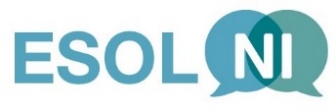 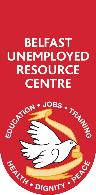 At BURC, in partnership with the ESOL NI (NIRRS) Co-ordination Point, we take your privacy seriously and will only use your personal information to administer the process of your registration, attendance and reporting requirements from the relevant funding body linked to this English language training initiative. That also means we may need to share information, as and when required, with stakeholders strictly covered by the Northern Ireland Regional Resettlement Scheme (former Vulnerable Persons Resettlement Scheme) data-sharing protocol such as the Northern Ireland Refugee Resettlement Consortium delivery partners.However, it may be necessary from time to time, to share partial information about you with third party suppliers so additional services can be put in place for you such as transport and childcare.If you consent to us passing on your details, only when necessary, for that purpose please tick to confirm and sign below:	I agree	I do NOT agreeName of learnerSignature of learner 